Please complete the top portion of the Reference Request Form and send it to the reference indicated on the form.  Once completed, the reference must mail or email the form to the address at the bottom of the form.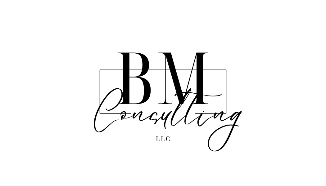 Applicant’s Name __________________________________________________ Date Received by SC ____ / ____ / ____Position at Supervision site __________________________________________________________________________Date of Employment”  From: _______________________ To: _______________________ Would you rehire? Applicant’s former/current position Held: ________________________________________________________________Reason for Leaving: __________________________________________________________________________________• Clinical Knowledge                              1        2       3         4        5        N/A: _______• Ethical Behavior                                   1        2       3         4        5        N/A: _______• Relationship with Clients                   1        2       3         4        5        N/A: _______• Relationship with Colleagues            1        2       3         4        5        N/A: _______• Openness to feedback/redirection  1        2       3         4        5        N/A: _______• Compliance with supervisors            1        2       3         4        5        N/A: _______• Acceptance of differences                 1        2       3         4        5        N/A: _______ • Self-awareness                                   1        2       3         4        5        N/A: _______ • Professionalism                                  1        2       3         4        5        N/A: _______• Stress Management                           1        2       3         4        5        N/A: _______Other general comments (Strengths and/or Areas of Concern may be attached on an additional sheet):Reference Signature _________________________________________________________________________________Mail completed forms to: BMW Consulting LLC, 95 County Road 7727, Troy, Alabama 36081 bmwconsulting7@gmail.com (334) 625-1340